workforcesolutionspc.metrixlearning.com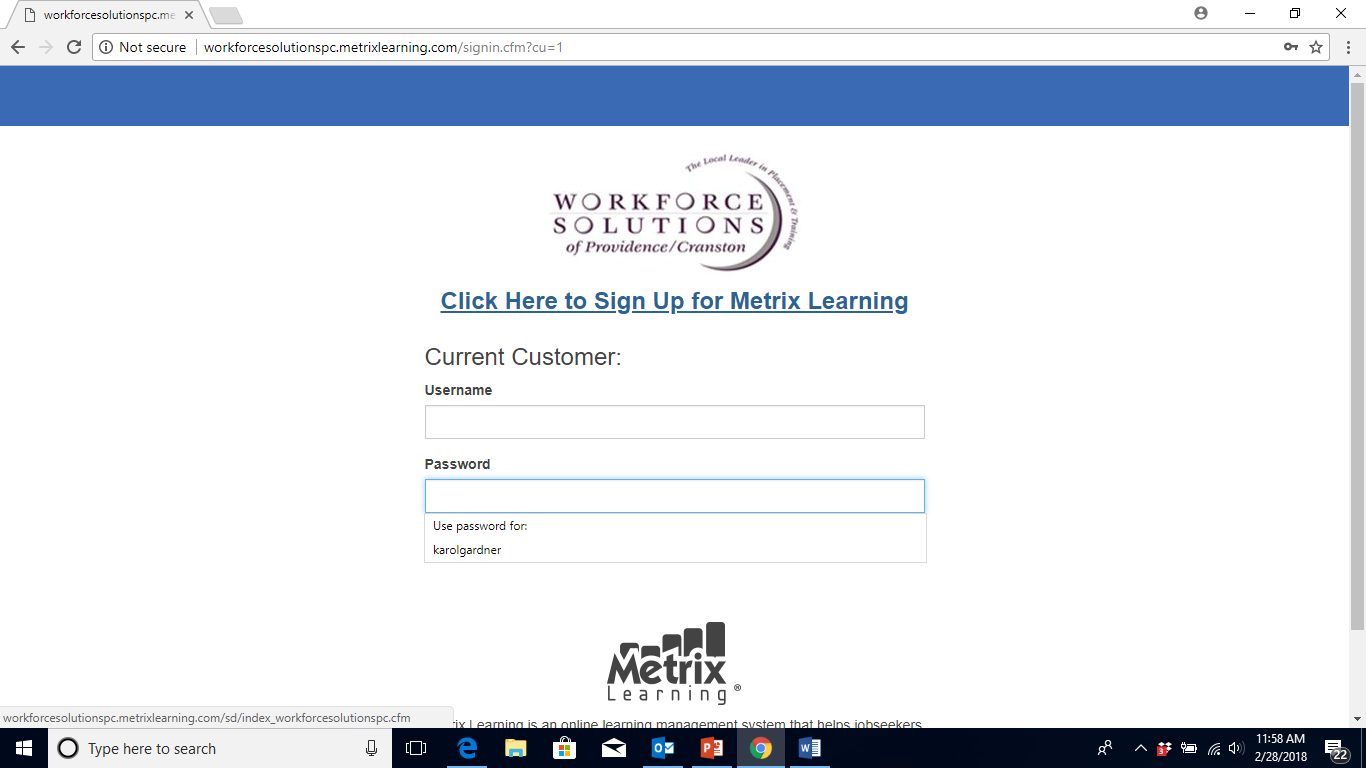 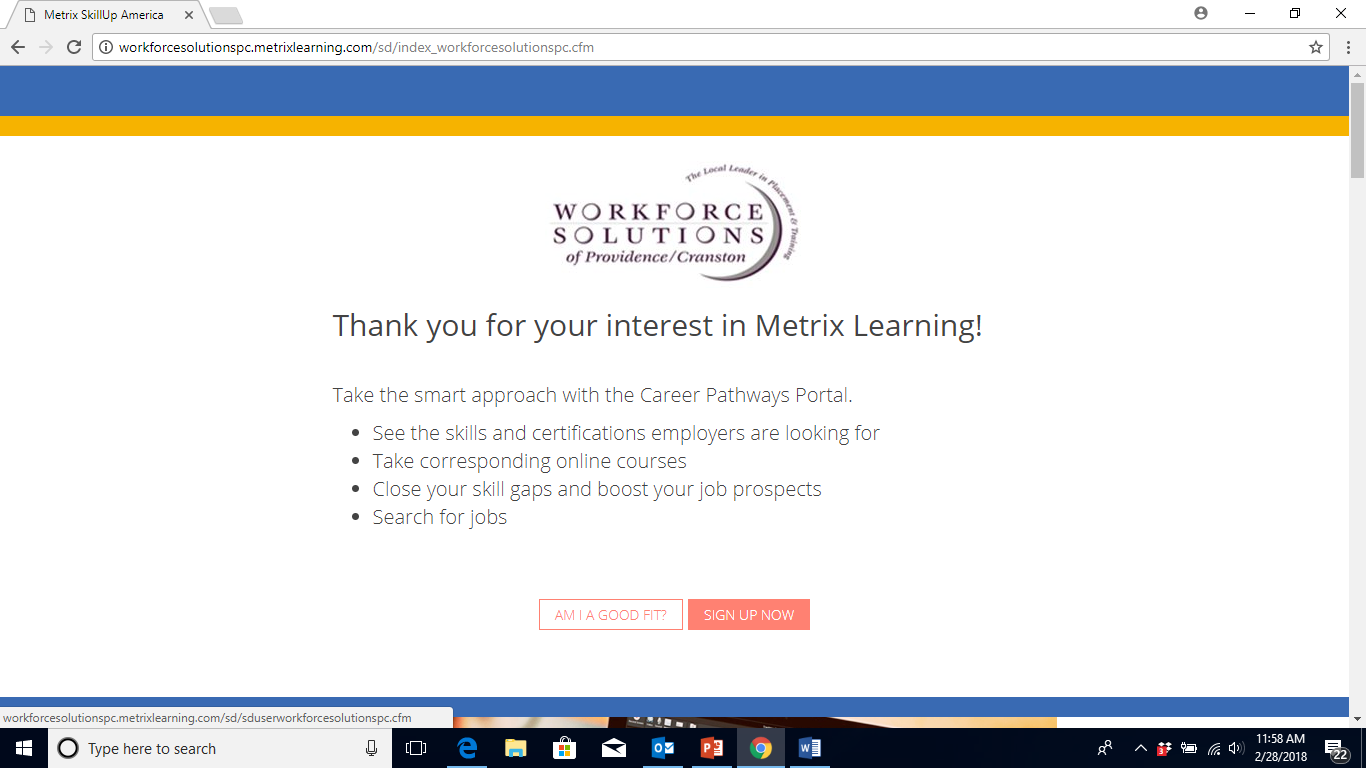 Complete all of the information.  *Please note: customers from any RI zip code may register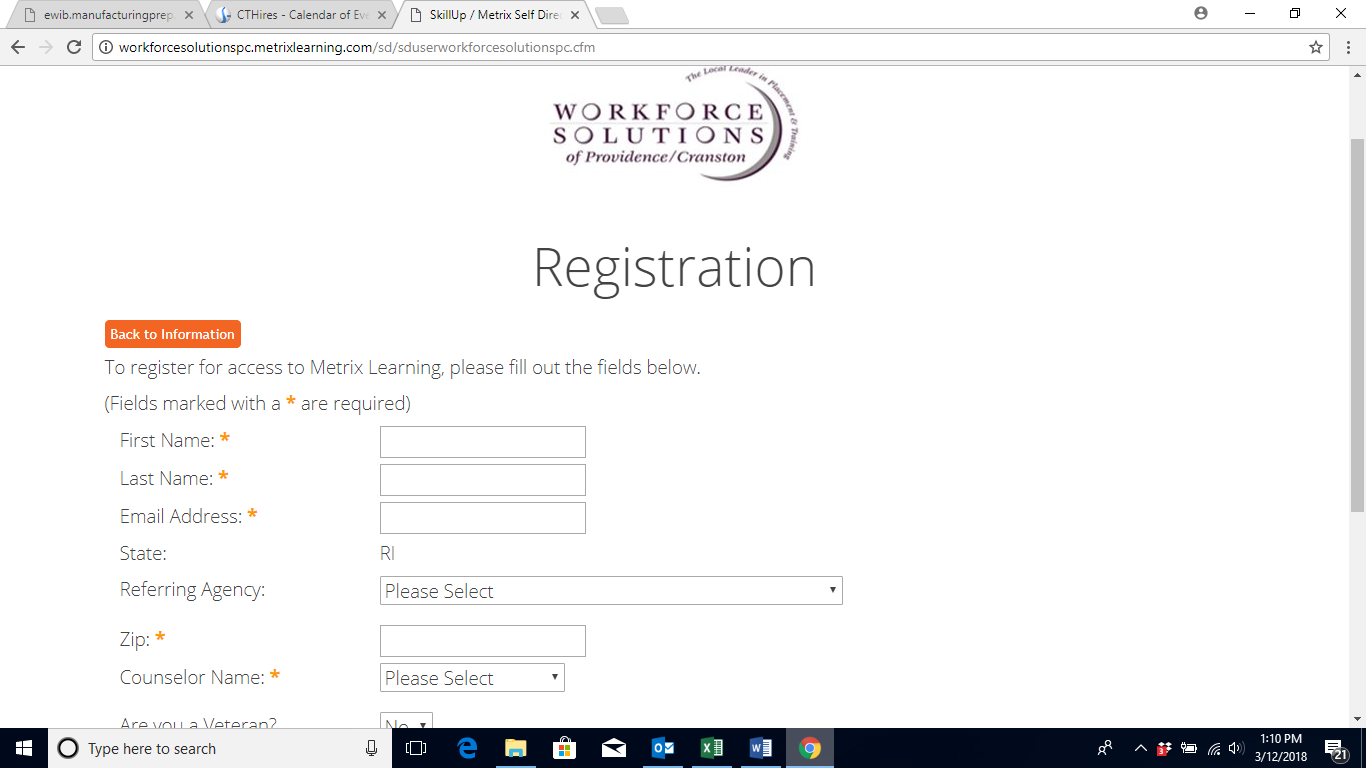 Referring Agency must be selected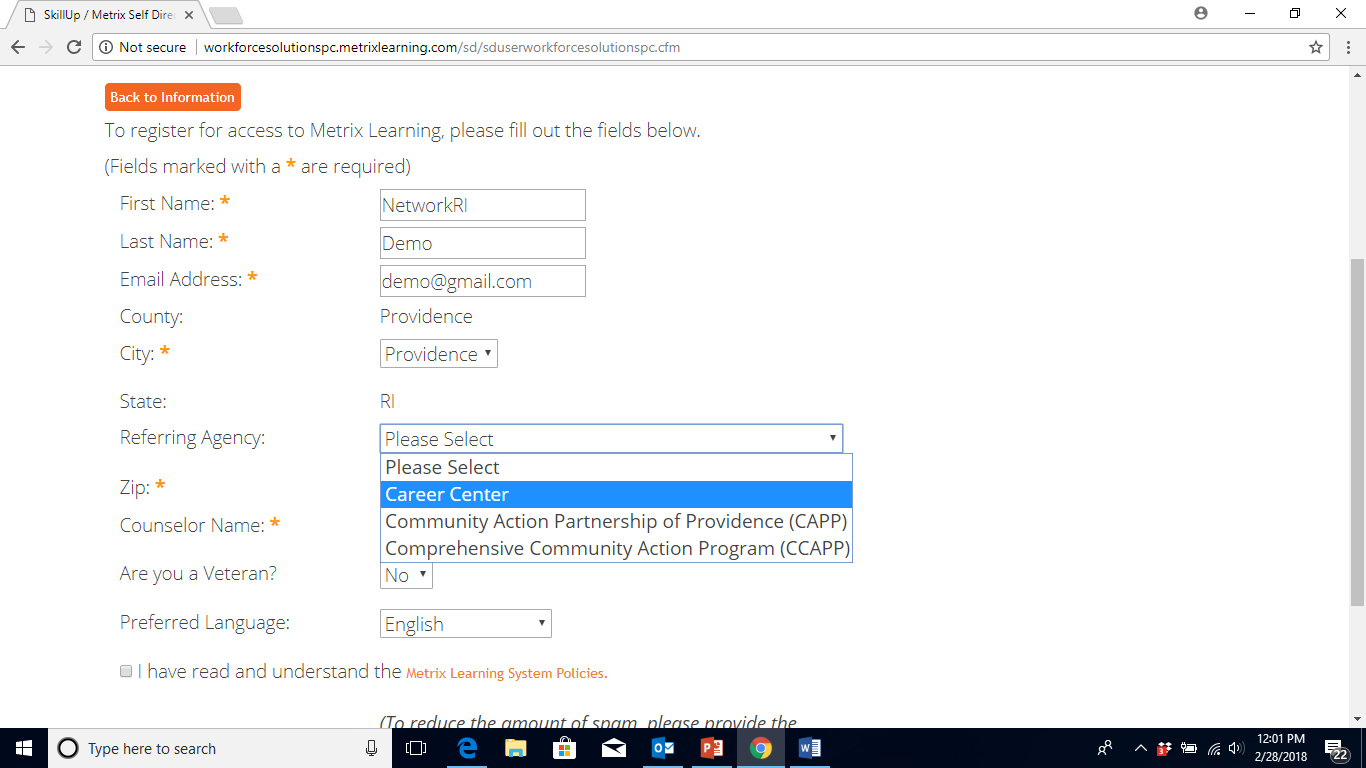 Counselor name should be selected for reporting purposes.  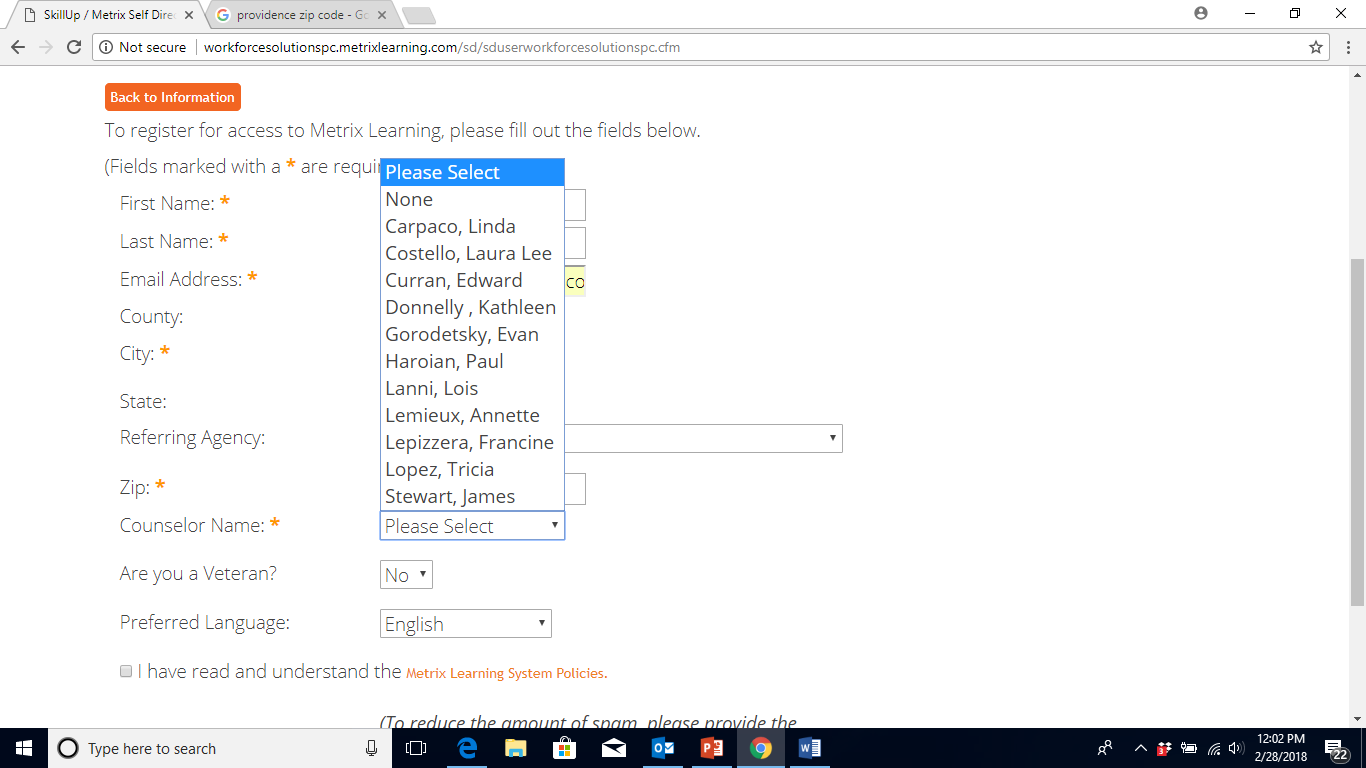 When all of the information is completed and the policies reviewed – click Register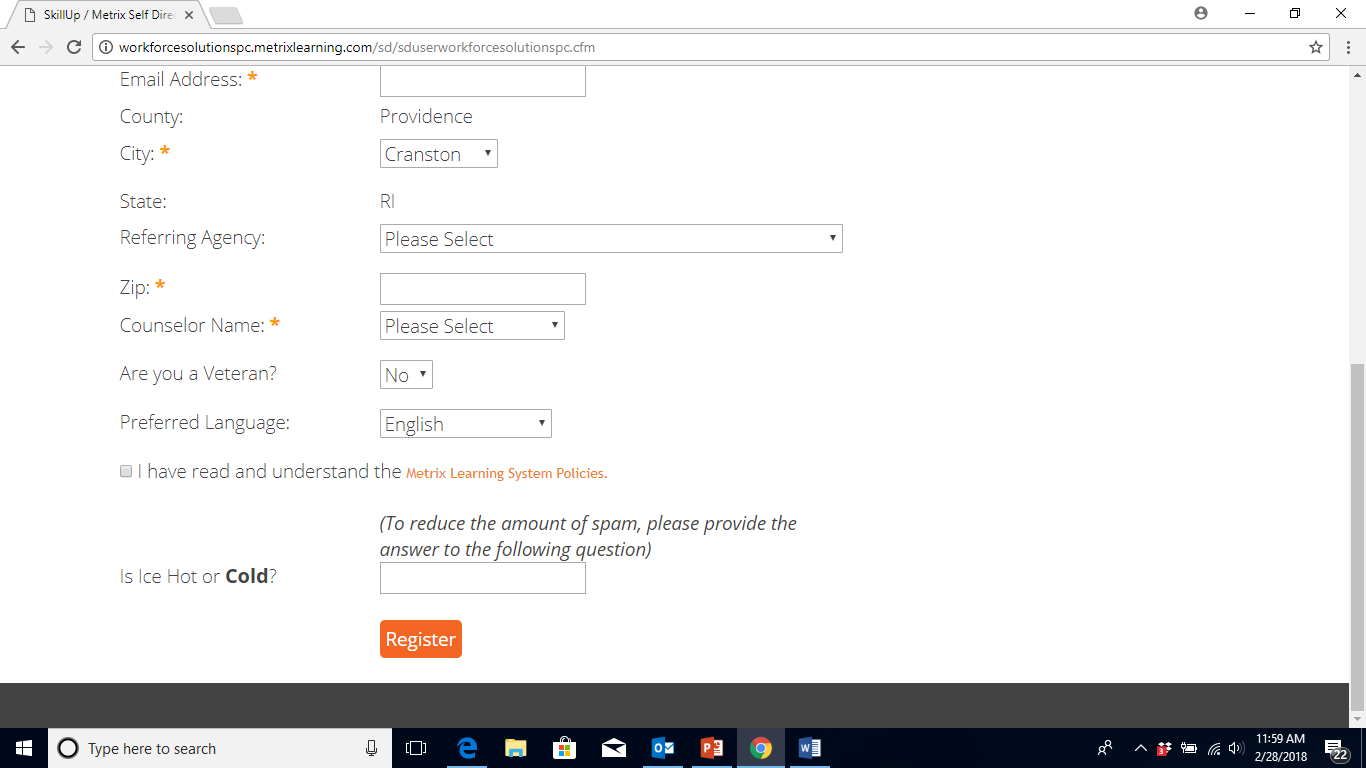 The customer will immediately be directed to Metrix Learning.  The “Getting Started’ tutorial will pop up.  Customers will also receive an email with their username and password. 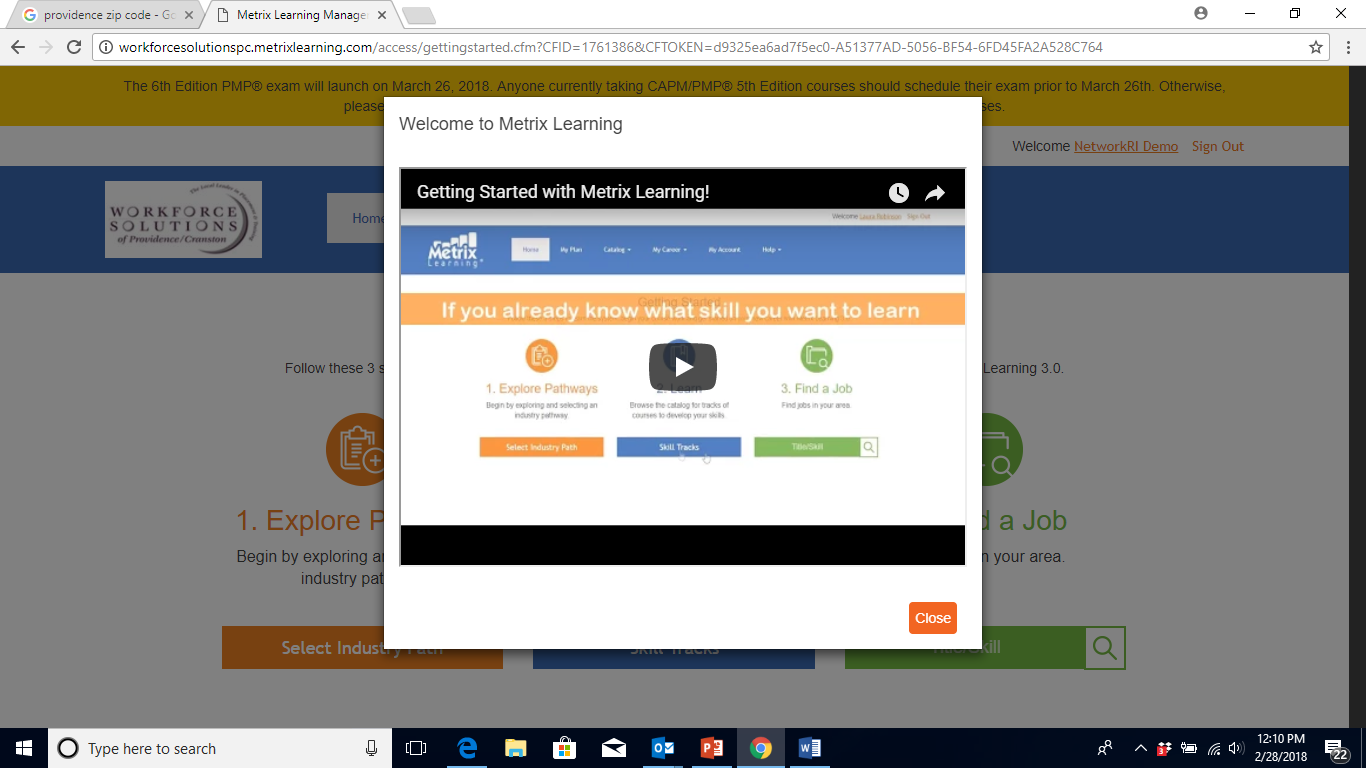 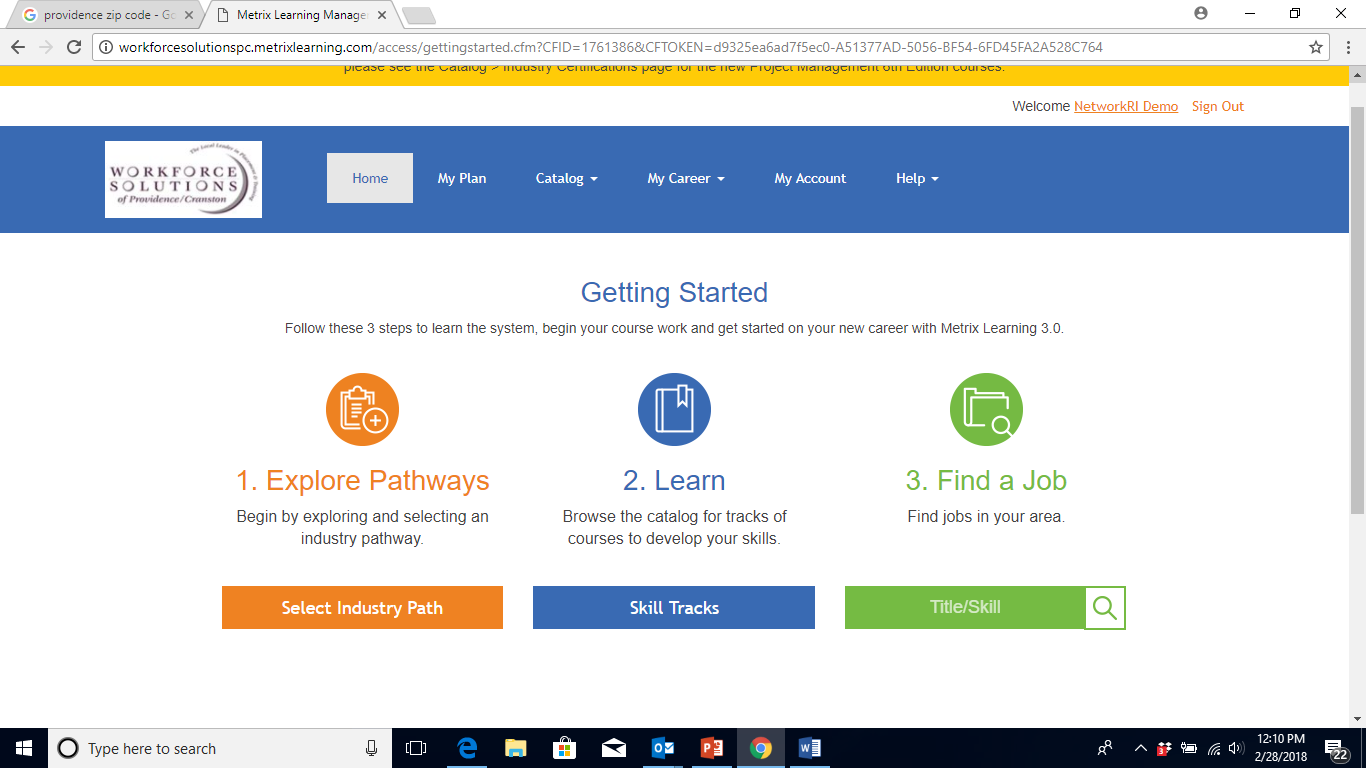 Four ‘Getting Started’ courses will be available for each customer in their ‘My Plan’. These courses are not mandatory. 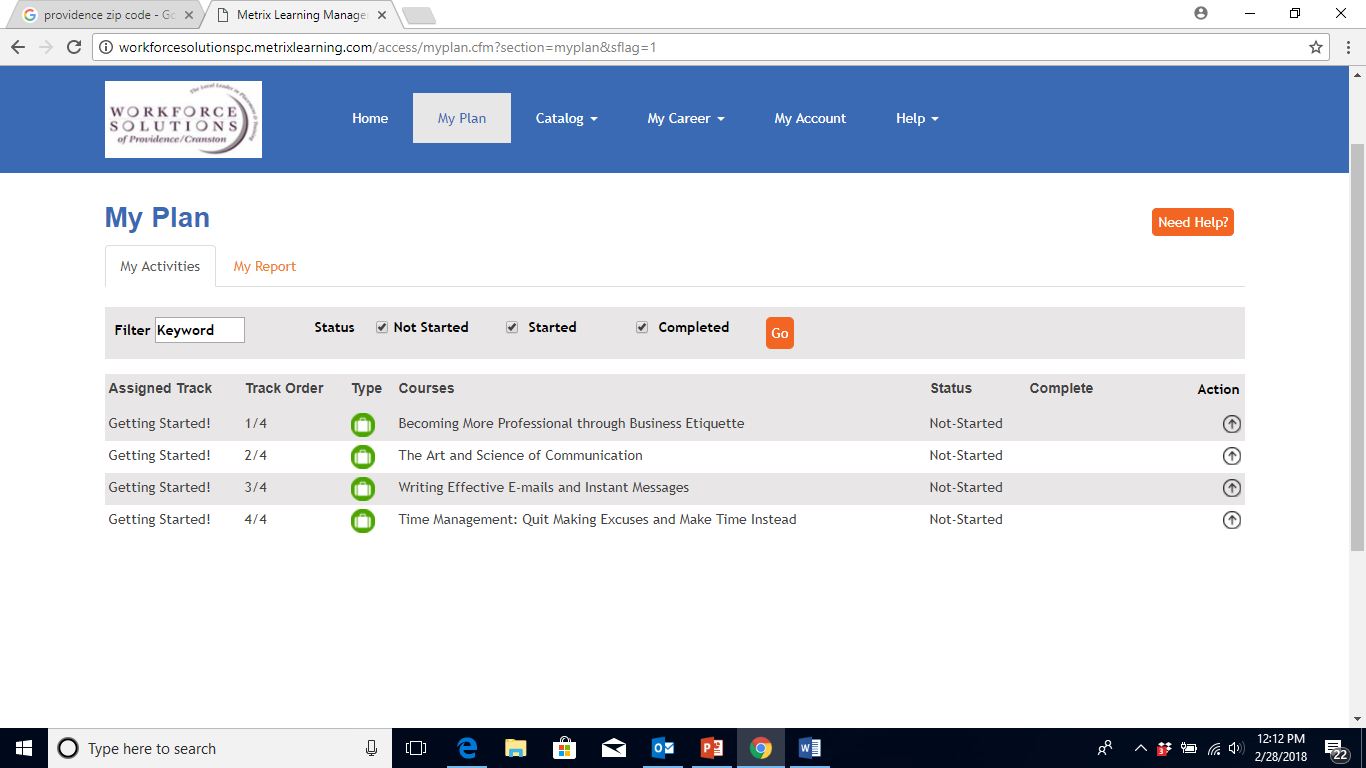 